WISKUNDELes 1: Getalbegrip tot 10 000 000Maak één kant van het scheurblaadje van les 1.TAALThema 1 – les 1 – (T)huistaak : het internet -@bcVan woord tot tekstKies vijf onderstreepte woorden  uit oefening 2 van je leerwerkboek p.6Verwerk deze woorden in een korte tekst.Onderstreep de vijf gekozen woorden in je tekst.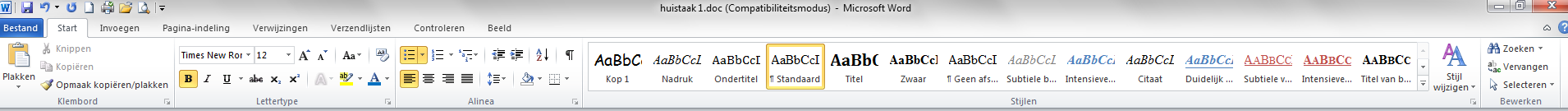 SPELLETJE Los de sudoku’s op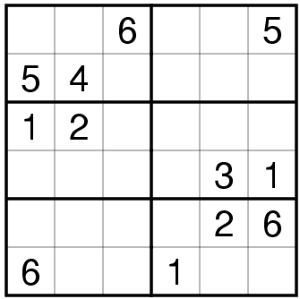 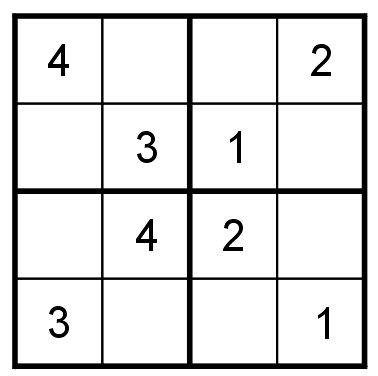 